NOMS :			PRÉNOMS :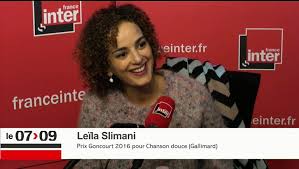 Titre de l’émission : « Boomerang » (23.04.2017)« Leïla Slimani tient salon »*Écoutez le reportage en cliquant sur le lien ci-dessous jusqu’à la minute 10:30 et répondez aux questions.https://www.franceinter.fr/emissions/boomerang/boomerang-23-mars-20171. Expliquez en quelques mots le titre du reportage: « Leïla Slimani tient salon » (expression orale)2. Signalez lesquelles de ces affirmations sont fausses et donnez la réponse correcte :- Le temps de la lecture, il faut se le prendre quand on peut (VRAI / FAUX)- On reste immobile quand on lit, on ne bouge pas (VRAI / FAUX)-On se retrouve dans des temps morts dans l’action réelle plutôt que dans la lecture (VRAI / FAUX) :-Leïla Slimani est étonnée du fait que les Français tiennent à la littérature (VRAI / FAUX) :-Les Marocains n’aiment pas du tout la lecture (VRAI / FAUX) :-Selon Yassine, le libraire marocain, il y a de moins en moins de gens à fréquenter les librairies (VRAI / FAUX) :-Ce qui a donné envie d’écrire à Leïla Slimane, c’est la lecture, pas le plaisir de l’écriture (VRAI / FAUX) :3. Repérez dans l’émission les mots ou les expressions correspondant aux définitions suivantes :-Contribuer à faire apprécier quelque chose :-Être épuisé(e), n’en pouvoir plus :-Compromettre quelque chose, le déshonorer en en faisant mauvais usage : -Être content(e), satisfait(e) de quelque chose :-Manière rigide de s'exprimer qui use des stéréotypes et des formules figées et qui reflète une position dogmatique ; en politique, discours dogmatique révélant l'absence d'idées nouvelles :-Revenir sur une décision : -S'attribuer quelque chose (qualité, pouvoir, etc.) sans y avoir droit :
-A travers tout le pays, en voyage : -Beaucoup de (langue familière) :-Abandonner ses préjugés, les faire éclater :4. Résumez en 5-6 lignes le contenu des propos exprimés par Laïla Slimani :